Publicado en Barcelona el 09/09/2019 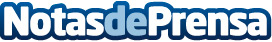 César Ciriano recomienda optar a la Ley de Sefardíes hasta el último día, el 1 de octubreEl proceso de España, a diferencia de Portugal, exige venir a firmar a un notario y pasar unos exámenes, de cultura española y en ocasiones de idioma, pero el Gobierno ha ampliado el plazo hasta todo el año 2020, en una Circular de 19 de junio, para poder añadir el aprobado de los exámenes a los expedientes firmados antes ante NotarioDatos de contacto:César David Ciriano Vela93 640 47 33Nota de prensa publicada en: https://www.notasdeprensa.es/cesar-ciriano-recomienda-optar-a-la-ley-de Categorias: Nacional Derecho Sociedad http://www.notasdeprensa.es